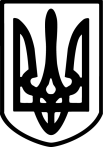 ЛИМАНСЬКА МІСЬКА РАДА ДОНЕЦЬКОЇ ОБЛАСТІУПРАВЛІННЯ ОСВІТИ, МОЛОДІ ТА СПОРТУЯМПІЛЬСЬКИЙ НАВЧАЛЬНО ВИХОВНИЙ КОМПЛЕКС«ЗАЛЬНООСВІТНЯ ШКОЛА І-ІІІ СТУПЕНІВ - ДОШКІЛЬНИЙ НАВЧАЛЬНИЙ ЗАКЛАД»Н А К А ЗПро затвердження плану заходівщодо попередження проявів булінгу в освітньому середовищі у 2022 році На виконання   Закону України «Про освіту»,  Закону України «Про внесення змін до деяких законодавчих актів України щодо протидії булінгу (цькуванню)» від 18.12.2018 № 2657-VIII,  наказу МОНУ від 28.12.2019  №1646  «Деякі питання реагування на випадки булінгу (цькування) та застосування заходів виховного впливу в закладах освіти», наказу МОНУ від 26.02.2020 №293 «Про затвердження Плану заходів, спрямованих на запобігання та протидію булінгу (цькуванню) в закладах освіти»,  з метою попередження випадків вчинення булінгу в освітньому середовищі та жорстокого поводження серед неповнолітніх, згідно наказу управління освіти, молоді та спорту від 10 січня 2022 р. № 08 Про затвердження плану заходів щодо попередження проявів боулінгу в освітньому середовищі у 2022 роціНАКАЗУЮ:                                                                                                       1. Призначити практичного психолога Ювкову Ю.М. відповідальною особою, яка буде здійснювати контроль за виконанням плану заходів, спрямованих на запобігання та протидію булінгу та розгляд скарг про відмову у реагуванні на випадки булінгу за відповідними заявами.  2. Практичному психологу Івковій Ю.М.:2.1. Розробити та затвердити план заходів, спрямованих на запобігання та протидію булінгу (цькуванню) у 2022році, внести зміни (за необхідністю) до плану заходів на 2021-2022 н.р. (за необхідністю)                                                                     До 14.01.2022    2.2 Розмістити (оновити) на шкільному сайті інформацію:-  правила  поведінки здобувачів освіти;- план заходів, спрямованих на запобігання та протидію булінгу (цькуванню)в закладах освіти;-  порядок подання та розгляду звернень про випадки булінгу від здобувачів освіти, їх батьків, законних представників, педагогічних працівників;- порядок реагування на доведені випадки булінгу  та відповідальність осіб, причетних до булінгу;2.3. Своєчасно висвітлювати на шкільному сайті інформацію про проведені  просвітницько-профілактичні заходи з  учнями, педагогами, батьками щодо протидії булінгу.                                                                                                            Протягом року3. Заступнику директора з НВР Хохловій О.В.:3.1. Тримати під контролем виконання  плану заходів закладу освіти щодо попередження проявів булінгу в освітньому  середовищі у 2022 році.                                                                                                                           Протягом року  3.2. Інформувати невідкладно управління освіти, молоді та спорту Лиманської міської ради  про випадки булінгу та прояви насильства                               Постійно  3.3. Копію наказу  про призначення  відповідальної особи  надати   на електрону адресу Єрдакій І.О.   irinaerdakiy007@ukr.net                                                                                                                           до 14.01.2022 р.   4. Контроль за виконанням наказу  залишаю за собою.                                                                                                              Директор Ямпільського НВК                                                                         Олена ПОСТОЄВА Виконавець:Хохлова Олександра 0666065003від  10 01.2022 смт. Ямпіль                        №  4З наказом ознайомлені:___________ Олександра Хохлова___________ Юлія Івкова